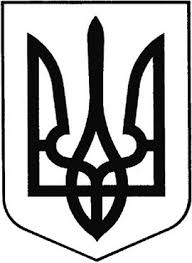                    ГРEБІНКІВСЬКА СEЛИЩНА РАДА                   Білоцерківського району Київської області                           ВИКОНАВЧИЙ КОМІТЕТ                                   Р О З П О Р Я Д Ж Е Н Н Явід 06 грудня 2022 року             смт Гребінки                        № 174-ОДПро оголошення Днів жалоби вГребінківській селищній територіальній громаді Керуючись Законом України «Про місцеве самоврядування в Україні», Указом Президента від 24 лютого 2022 року № 64 «Про введення воєнного стану в Україні» зі змінами, з метою вшанування пам'яті загиблих осіб, які здійснили героїчні вчинки в ім’я українського народу і мають особливі заслуги перед ВітчизноюЗОБОВ`ЯЗУЮ:У зв'язку із трагічною загибеллю командира 3 групи 4 роти 2 загону СП, лейтенанта ОЛЕКСІЄНКА Сергія Борисовича, який загинув від зброї військової агресії Російської Федерації проти України  під час виконання бойового завдання поблизу селища Опитне Бахмутського району Донецької області та заступника командира бойової машини - навідника-оператора 2 відділення, 3 взводу і роти спеціального призначення батальйону спеціального призначення військової частини А4219 та солдата КИРИЛЕНКА Олександра Станіславовича, який загинув від зброї військової агресії Російської Федерації проти України під час виконання бойового завдання в Бахмутському районі Донецької областіОголосити в Гребінківській селищній територіальній громаді            08-09 грудня 2022 року Днями жалоби.У Дні жалоби на всій території громади приспустити Державний Прапор України з траурною стрічкою на будинках і спорудах органу місцевого самоврядування, комунальних підприємствах, установах і організаціях.Контроль за виконанням даного розпорядження залишаю за собою.Селищний голова	                                                   Роман ЗАСУХА